                                                                 DECINA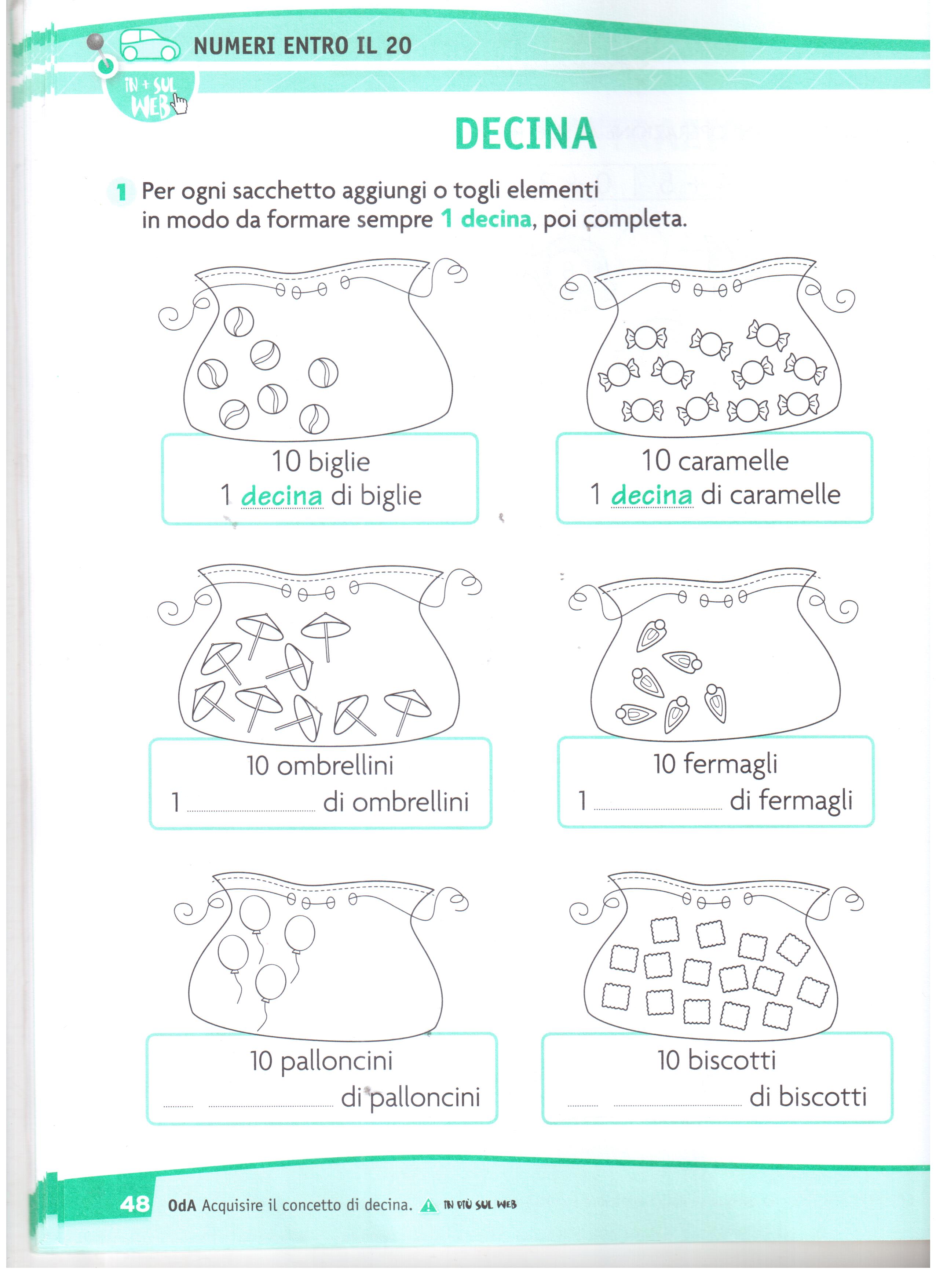 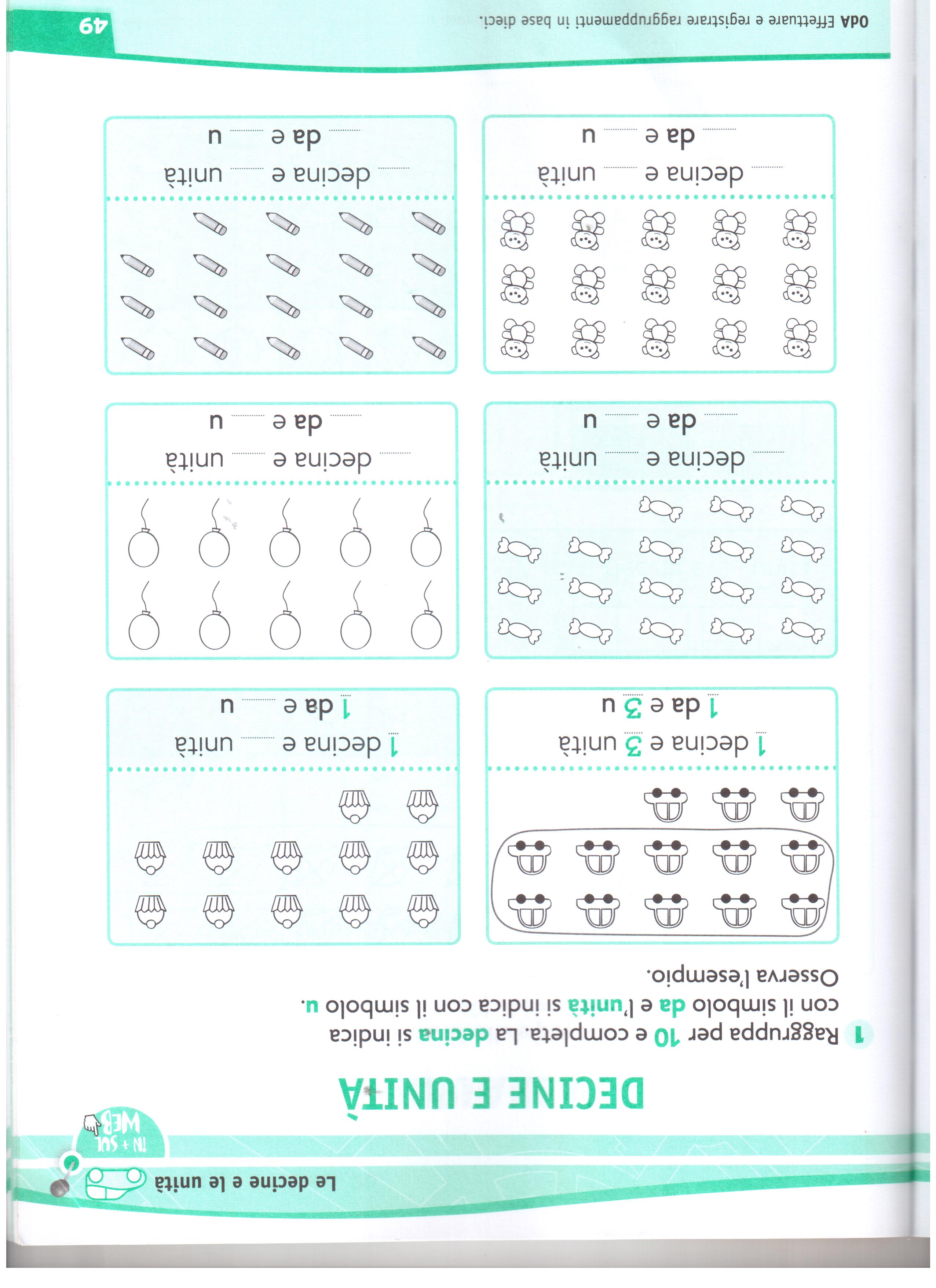                                       LA SOTTRAZIONE COME RESTO (da riscrivere sul quaderno)                                                      TOGLIERE                                                    QUANTI RESTANO?LEGGI, RAPPRESENTA E COMPLETA. NEL VASSOIO CI SONO 5 MELE E 3 ARANCE.QUANTI FRUTTI IN TUTTO?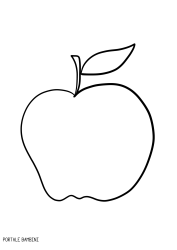 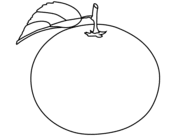 5 + 3 =•TUTTI I FRUTTI SONO …………………………SE I BAMBINI MANGIANO LE ARANCE, CHE COSA RESTANO?8 – 3 =•RESTANO ………………………………….L’OPERAZIONE CHE HAI ESEGUITO SI CHIAMA SOTTRAZIONE, IL SUO SEGNO E’ –(MENO)                              E VUOL DIRE TOGLIERE, TIRARE VIA, SOTTRARRE.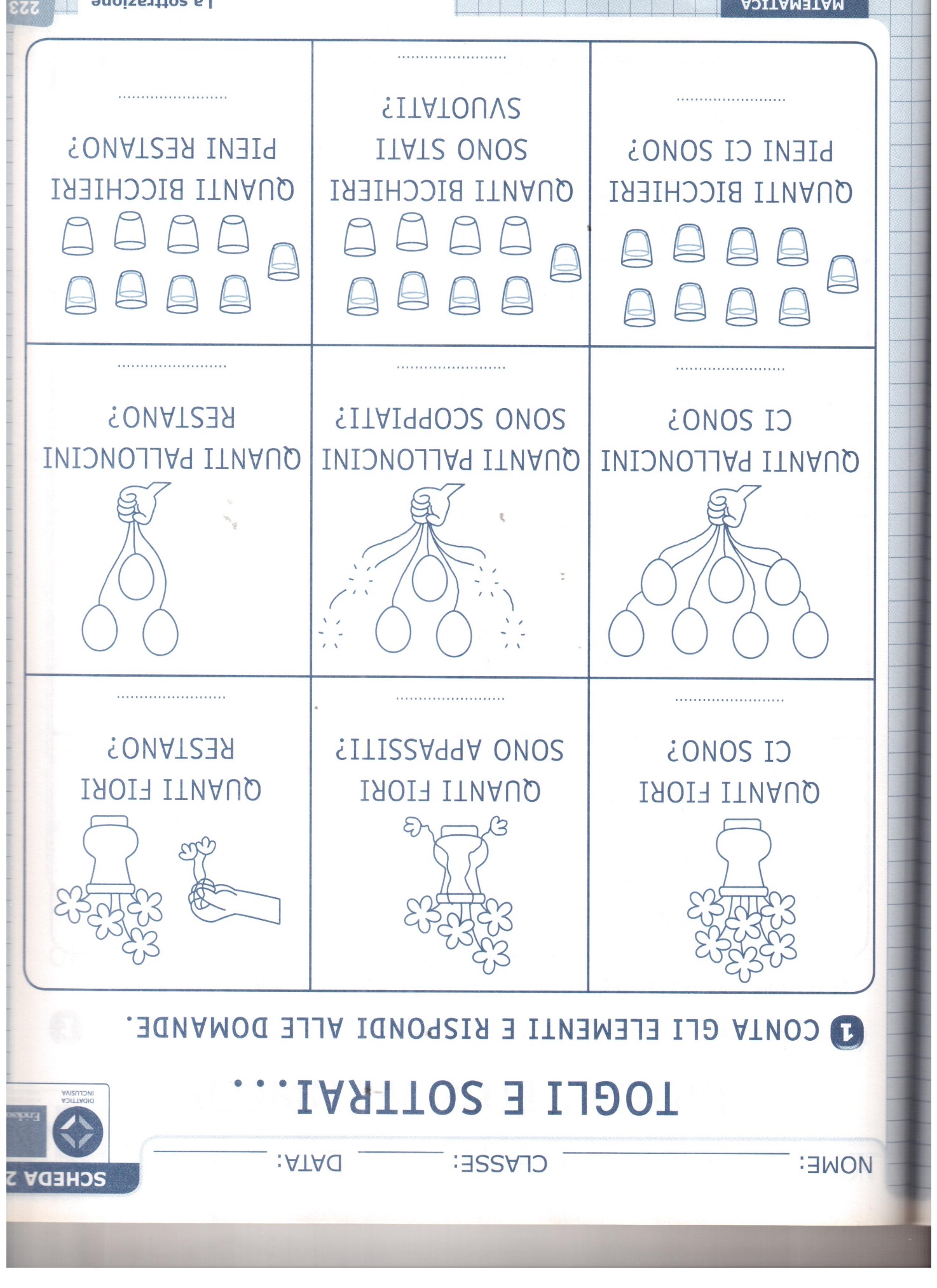 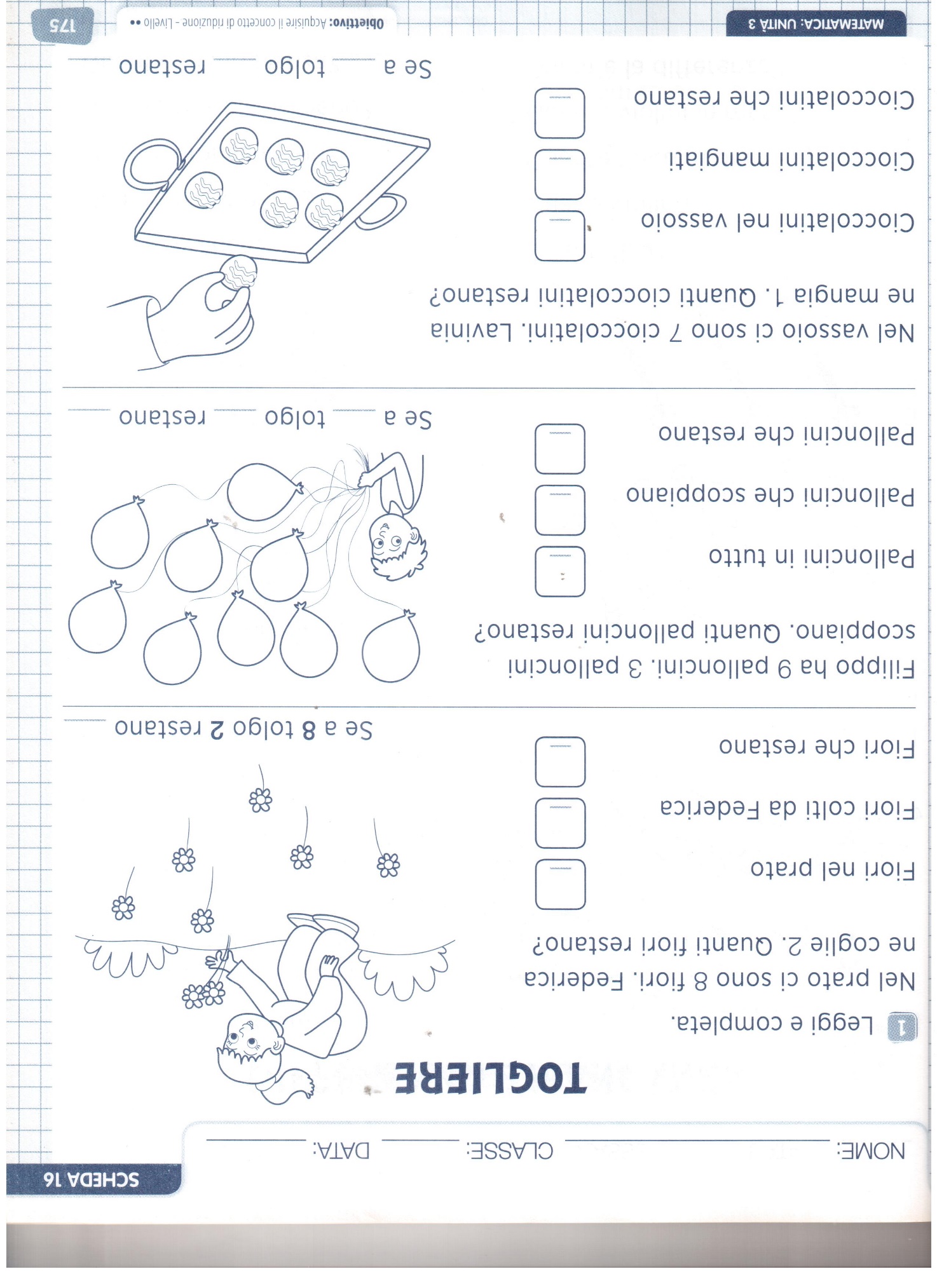 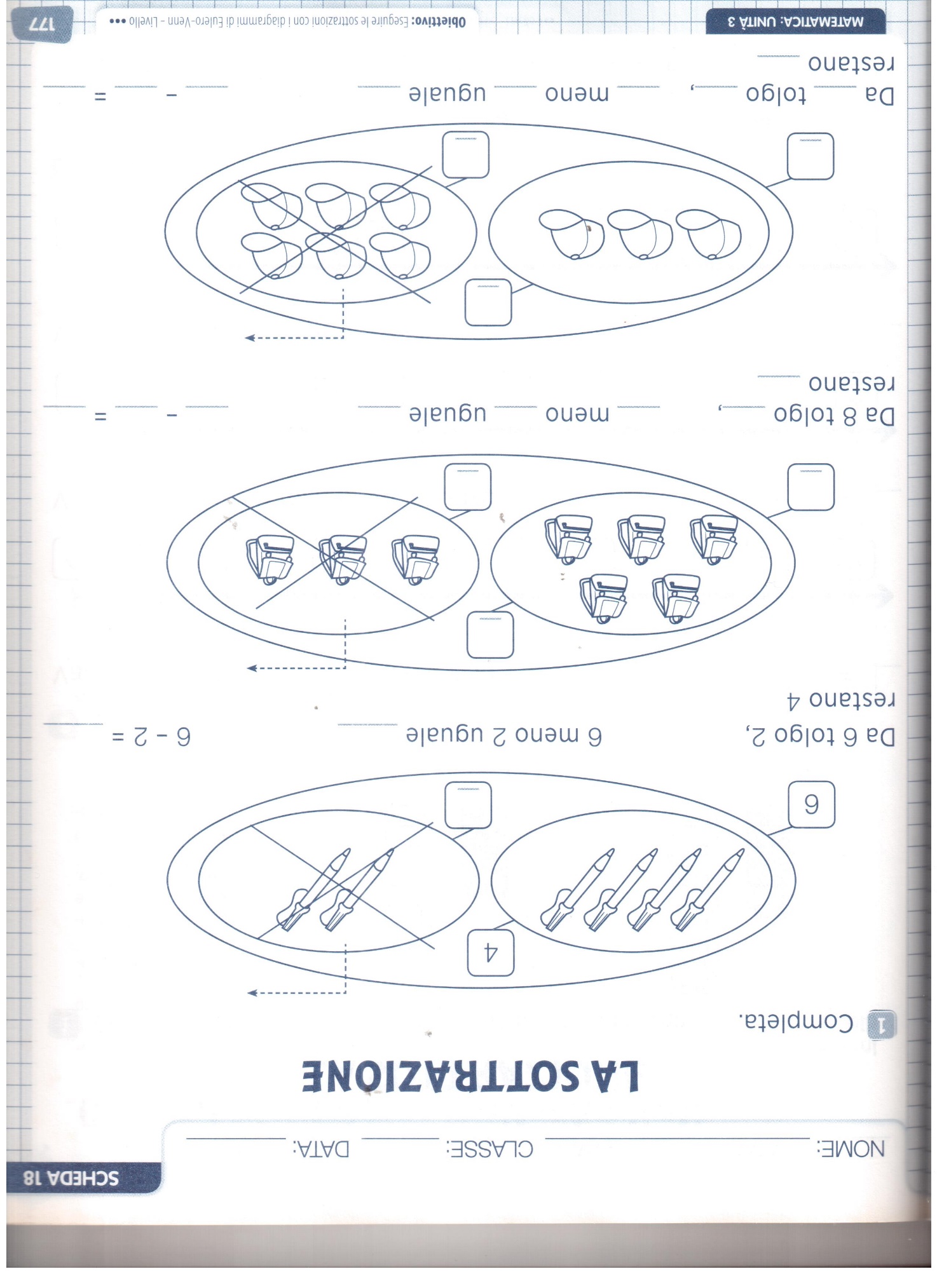 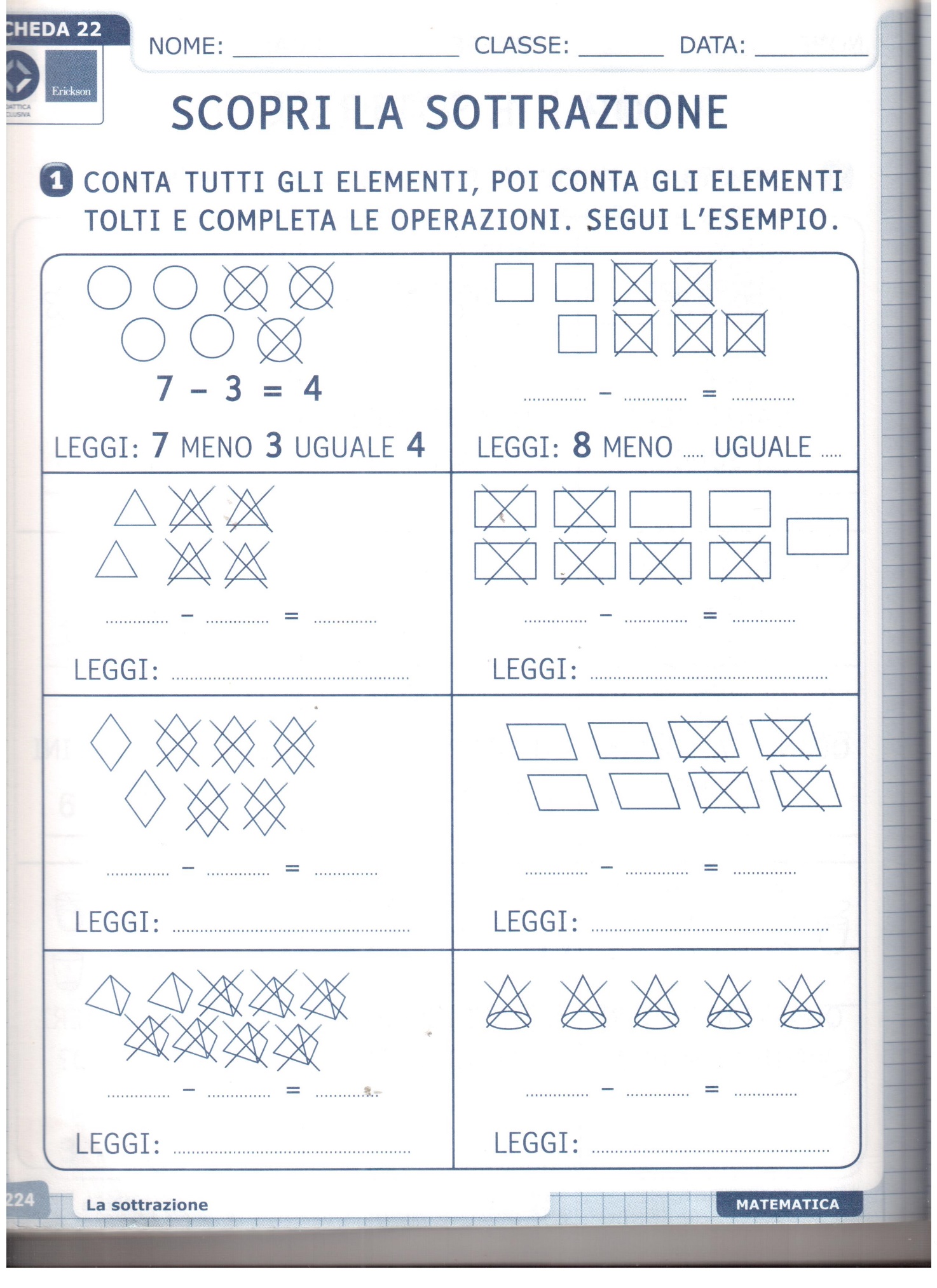 